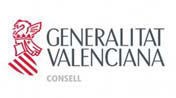 MÓN I C A OLT R A J AR QU E, c ons e IIe ra s e c re tà ria de I Cons e I I CE RTI F I Q UE q ue el C onsell ha apr ovat l 'a cor d s egüent :Acord de 18 de març de 2021, deI ConseII, d'aprovació de I'adhesió a Ia Carta InternacionaI de Dades Obertes i I'inici de I'eIaboració de I'estratègia de dades obertes de Ia GeneraIitat«L'administració genera en la seua activitat un gran volum de dades que tenen un enorme potencial econòmic i social. Actualment les dades no només tenen un paper essencial en la rendició de comptes i la confiança de la ciutadania, sinó també, mitjançant la seua anàlisi i gestió, tenen una importància cabdal i determinen l'èxit i la capacitat d'innovació dels governs i les empreses. En un context com l'actual és fonamental aprofitar totes les potencialitats de les dades públiques i fer-ho de manera estratègica, organitzada i tenint en compte criteris ètics i valors públics. I per això resulta fonamental potenciar que les dades que genera l’administració estiguen obertes i accessibles a la ciutadania en formats que permeten la reutilització, i que els sistemes d’informació  de l’administració estiguen dissenyats per a garantir la transparència i l’obertura de dades per defecte.El procés d’obertura de dades, que ha de ser transversal, permet aprofitar avantatges tant a la societat i al teixit econòmic com a la mateixa administració. Respecte a la societat, permet aprofitar totes les potencialitats de les dades públiques per a generar valor econòmic i social per mitjà del desenvolupament de nous productes i serveis. I, de cara a l’administració, és una palanca de modernització en el seu funcionament intern mitjançant la interoperabilitat i la generalització de l'ús de les dades per a la gestió. Així mateix, facilita la presa de millors decisions públiques a través de l’anàlisi de les dades i de l’evidència, així com la rendició de comptes i la transparència.L’article 20 de la Llei 2/2015, de 2 d’abril, de Transparència, bon govern i participació ciutadana de la Comunitat Valenciana estableix que les organitzacions compreses en el seu àmbit d’aplicació han de difondre la informació pública a fi de facilitar i promoure la seua reutilització, i promocionar la lliure disposició pels ciutadans, institucions acadèmiques, empreses i altres agents per a la creació de valor per mitjà de nous productes i servicis, sempre que es respecten els límits establits en l'ordenament jurídic i que l'ús indicat no constituïsca una activitat administrativa.Per la seua banda, el Decret 105/2017, de 28 de juliol, del Consell, de desplegament de la Llei 2/2015, de 2 d'abril, de la Generalitat, en matèria de transparència i de regulació del Consell de Transparència, Accés a la Informació Pública i Bon Govern estableix en el seu article 62 que el centre directiu competent en matèria de transparència mantindrà un catàleg d'informació pública reutilitzable que permetrà accedir, des d'un únic punt, als diferents recursos d'informació pública reutilitzable disponibles, així com a les seues condicions de de accés, d'utilització i actualització. Aquest article també precisa que els òrgans  i entitats de l'Administració  de la Generalitat i el seu sector públic col·laboraran amb el centre directiu competent en matèria de transparència per a la confecció i el manteniment d'aquest catàleg, i que aquestes entitats seran responsables de l'actualització constant de  la informació de manera que permeta el seu ús adequat, amb una freqüència anàloga a la seua actualització interna, així com la seua disponibilitat, inclosa la temporal i integritat.L’any 2016, en compliment de la normativa de transparència, la Generalitat va crear el catàleg de dades obertes, vinculat al portal de transparència GVA Oberta. L’any 2020 el Consell ha donat un nou impuls amb la creació d’un nou portal de dades obertes de la Generalitat, que suposa un salt qualitatiu amb el qual es vol generar un espai obert a la comunitat de reutilitzadors. No només s’ha ampliat el catàleg amb nous conjunts de dades, sinó també s’han incorporat noves funcionalitats, s’han creat mecanismes per a la interacció amb els reutilitzadors i reutilitzadores, s’han inclòs visualitzacions de dades i s’han creat nous continguts per a la divulgació, la reutilització i la informació sobre el portal.I és que, tot i que la normativa de transparència ja estableix el principi de reutilització de la informació, els últims anys ha hagut un salt qualitatiu en la digitalització i en l’ús de les dades en tots els àmbits que fan cada vegada més important l’obertura de les dades i la seua bona gestió, cosa que s’ha vist especialment en la pandèmia COVID-19. De fet, la normativa i els instruments europeus van també en eixe sentit. Així, l’estratègia europea de dades fa èmfasi en la importància de la gestió i reutilització de les dades per a la transformació digital i la innovació, i la Directiva (UE) 2019/1024 del Parlament Europeu i del Consell de 20 de juny de 2019 relativa a les dades obertes i la reutilització de la informació del sector públic, que s’ha de transposar a l’ordenament jurídic espanyol abans del 17 de juliol de 2021, promou el principi d’obertura de dades des el disseny i per  defecte en el sector públic.A més, la bona gestió de les dades ha de ser un eix dins del repte de la digitalització en el procés de reconstrucció. Així ho constaten l’Agenda Digital Espanya 2025 i el Pla de digitalització de les administracions públiques 2021- 2025. Per tant, es tracta d’una oportunitat per a impulsar l’obertura de dades i poder generar valor afegit de les dades públiques. I, en aquest sentit, l’acord social per a la recuperació de la Comunitat Valenciana inclou l’obertura i reutilització de les dades que genera l’Administració pública per mitjà d’una estratègia valenciana  de dades obertes, construint un model de governança de les dades amb l’objectiu  d’aconseguir la transparència  i l’obertura de dades des del disseny i per defecte en tot el funcionament de l’AdministracióEl pla biennal de transparència 2019-2021, aprovat pel Consell en la reunió de 26 d’abril de 2019, és l’instrumentestratègic de la Generalitat en matèria de transparència. Aquest pla inclou una línia estratègica relativa a generar valor i coneixement a través del foment de l'ús de les dades obertes, la qual recull dues mesures: l’estratègia de reutilització de la informació pública de la Comunitat Valenciana, amb sis accions, i l’ampliació dels conjunts de dades disponibles al Portal de Dades Obertes i afavoriment de la interoperabilitat i dels formats reutilitzables, amb tres accions més.L’impuls i implementació una estratègia valenciana d’obertura i reutilització de dades s’ha plasmat també com a compromís de la Comunitat Valenciana en el IV Pla de Govern Obert d’Espanya, aprovat el dia 29 d’octubre del 2020, amb una sèrie d’actuacions entre les quals es troba l’adhesió a la Carta Internacional de Dades Obertes. Cal destacar que els plans de govern obert, com el IV Pla de Govern Obert d’Espanya i el pla biennal de transparència de la Generalitat, es consideren una política palanca per al compliment dels Objectius de Desenvolupament Sostenible com a instruments transversals que permeten accelerar la implementació del conjunt d’ODS i, per tant, una àrea prioritària d’actuació en l’Agenda 2030.L’estratègia de dades obertes, com a instrument per a la implantació de la Carta, haurà de de seguir els següents fonaments.En primer lloc, haurà d’establir la identificació i priorització de conjunts de dades que s’han d’incorporar al catàleg de dades del portal de dades obertes de la Generalitat. Per això haurà de preveure un inventari de conjunts de dades i una calendarització per a la seua obertura, establint el full de ruta i els protocols per a dur-ho a terme i implicant per a això els òrgans tècnics i directius del conjunt de la Generalitat i les entitats del seu sector.En segon lloc, s’ha d’establir els criteris de qualitat de les dades que hauran d’incorporar per defecte els sistemes d’informació perquè permeten generar dades reutilitzables des del disseny, i s’ha de definir el model organitzatiu i de governança de les dades que permeta aquesta obertura.En tercer lloc, cal realitzar actuacions per fomentar l’ús i reutilització de les dades obertes per part de la ciutadania, la societat civil, les empreses i actors socials, el món acadèmic o la mateixa administració. Per això s’han d’establir les línies d’actuació per al foment de la reutilització de dades en sectors concrets, s’han de promoure funcionalitats per fer arribar les dades obertes a la ciutadania (com la divulgació o les visualitzacions de dades) i cal definir els mecanismes d’interacció i participació de la comunitat reutilitzadora en la política d’obertura de dades de la Generalitat.Finalment, s’han d’establir les relacions amb la resta d’administracions i institucions públiques de la Comunitat Valenciana de cara a col·laborar en la publicació de les dades obertes, coordinar els catàlegs de dades o promoure l’obertura i reutilització en les diferents administracions.Per a tot açò, en matèria de dades obertes es col·laborarà, d’una banda, amb  les  universitats  públiques valencianes en virtut dels convenis de col·laboració entre la Conselleria de Participació, Transparència, Cooperació i Qualitat Democràtica i aquestes, i, d’altra banda, amb les tres diputacions provincials i la Federació Valenciana de Municipis de Províncies en el marc d’aliança valenciana pel govern obert.D’acord amb el Decret 179/2020, de 30 d’octubre, del Consell, d’aprovació del Reglament orgànic i funcional de la Conselleria de Participació, Transparència, Cooperació i Qualitat Democràtica, la Direcció General de Transparència, Atenció a la Ciutadania i Bon Govern és el centre directiu competent en dissenyar la planificació i les directrius d’actuació en matèria d’obertura de dades i reutilització d’informació pública i impulsar i promoure les polítiques públiques i els plans d’actuació en aquestes matèries. Per tant, correspon a aquest centre directiu, mitjançant una unitat específica a l’efecte, l’impuls del procés d’obertura de dades a través de l’elaboració i implantació de l’estratègia de dades obertes i la coordinació del model de governança de les dades per a dur-ho a terme.Així mateix, el Decret 105/2017 regula la organització administrativa en matèria de transparència de l’activitat pública en l’àmbit de l’Administració de la Generalitat i el seu sector públic instrumental, que inclou, entre altres, unitats i comissions de transparència en cada conselleria i la comissió tècnica de coordinació en matèria de transparència com a òrgan per a la coordinació tècnica interdepartamental. Aquesta serà, en un primer moment, l’estructura bàsica de governança per a iniciar l’elaboració de l’estratègia de dades obertes de la Generalitat, sense perjudici de l’organització i els protocols que s’establisquen en la mateixa estratègia de dades obertes i dels mecanismes específics de coordinació i impuls que siguen necessaris.L’adhesió a Carta Internacional de Dades Obertes implica adoptar una sèrie de principis que han d’inspirar el compromís i la política de dades de la Generalitat. D’acord amb aquests principis, les dades han de ser obertes per defecte, oportunes i exhaustives, accessibles i reutilitzables, comparables i interoperables, per a millorar la governança i la participació ciutadana, i per al desenvolupament inclusiu i la innovació.Per tot això, d’acord amb l’article 28.c) de la Llei 5/1983, de 30 de desembre, de la Generalitat, del Consell, i a proposta de la consellera de Participació, Transparència, Cooperació i Qualitat Democràtica, el Consell, en la reunió de 18 de març de 2021ACORDAPrimer. Adherir-se a la Carta Internacional de Dades Obertes, que s’annexa.Segon. Impulsar l’elaboració de l’estratègia de dades obertes de la Generalitat com a mecanisme d’implantació de la Carta Internacional de Dades Obertes.Tercer. Encomanar a la Direcció General de Transparència, Atenció a la Ciutadania i Bon Govern l’elaboració de l’estratègia de dades obertes de la Generalitat i la coordinació del procés d’obertura de dades, amb la col·laboració de la Direcció General de Tecnologies de la Informació i les Comunicacions.Quarta. La implantació de la carta Internacional de Dades Obertes mitjançant l’estratègia valenciana de dades obertes comptarà amb la col·laboració dels departaments de l’Administració de la Generalitat i de les entitats del sector públic instrumental, amb els mecanismes de coordinació establits en el Decret 105/2017 sense perjudici d’altres que es puguen establir.Cinquè. L'estratègia de dades obertes i el seguiment de la seua implantació es publicaran en el Portal de Dades Obertes de  la Generalitat i en el portal de transparència GVAOberta.Annex. Carta InternacionaI de Dades Obertes‘‘Les dades obertes són dades digitals que són posades a disposició amb les característiques tècniques i jurídiques necessàries perquè puguen ser utilitzades, reutilitzades i redistribuïdes lliurement per qualsevol persona, en qualsevol moment i en qualsevol lloc.PreàmbulEl món és testimoni d’una transformació global significativa, afavorida per la tecnologia i els mitjans digitals, i impulsada per les dades i la informació. Aquesta transformació té un potencial enorme per promoure governs, societat civil i organitzacions del sector privat més transparents, responsables, eficients, receptius i efectius, així com per donar suport al disseny, lliurament i avaluació de les fites de desenvolupament sostenible a una escala global.Les dades obertes s’ubiquen al centre d’aquest canvi global.Construir una societat més pròspera, equitativa i justa requereix governs transparents, que  rendisquen comptes, i que col·laboren de manera regular i significativa amb la ciutadania. En aquest sentit, hi ha una revolució global de dades que busca avançar la col·laboració a l’entorn dels reptes socials clau, proporcionar una supervisió eficaç de les activitats governamentals i donar suport a la innovació, el desenvolupament sostenible i la creació i expansió de polítiques públiques i programes eficients i efectius.Les dades obertes són crucials per complir aquests objectius.Les dades obertes permeten als governs, ciutadans i organitzacions de la societat civil i del sector privat prendre millors decisions informades. L’accés eficaç i oportú a les dades ajuda les persones i les organitzacions a desenvolupar noves oportunitats i idees innovadores, que poden generar beneficis socials i econòmics i millorar la vida de les persones a tot el món.Les dades obertes ofereixen una oportunitat que s’ha d’aprofitar.Les dades obertes permeten als usuaris comparar,  combinar i seguir les connexions  entre diferents conjunts de dades, rastrejant dades en diversos programes i sectors. Quan les dades es poden combinar i comparar efectivament és possible ressaltar les tendències, identificar reptes i iniquitats econòmiques i socials, així com referenciar avenços en els programes i serveis públics.Les dades obertes poden apoderar governs, ciutadania i organitzacions de la societat civil i del sector privat per treballar cap a millors resultats dels serveis públics en àrees com ara salut, educació, seguretat pública, protecció del medi ambient, drets humans i desastres naturals.Les dades obertes poden contribuir a la generació de creixement econòmic inclusiu amb la creació i l’enfortiment de nous mercats, empreses i llocs de treball. Aquests beneficis es poden multiplicar en la mesura que més organitzacions de la societat civil i del sector privat adopten bones pràctiques de dades obertes icompartisquen les seves pròpies dades amb la ciutadania.Les dades obertes poden ajudar a millorar el flux d’informació dins dels governs i entre ells, i fan que les decisions i processos de govern siguen més transparents. Una major transparència promou la rendició de comptes i la bona governança, enriqueix el debat públic i ajuda en la lluita contra la corrupció.Les dades obertes presenten oportunitats per trobar solucions amb polítiques innovadores i  basades  en proves, i fomentar beneficis econòmics i desenvolupament social per a tots els integrants de la societat. Això es pot aconseguir, per exemple:Donant suport a polítiques públiques basades en proves: encoratjant els governs a fer servir dades en el desenvolupament de polítiques i en la presa de decisions basades en proves, cosa que permet millors resultats de les polítiques públiques i consolida el desenvolupament econòmic sostenible i el desenvolupament social.Habilitant la col·laboració intersectorial: donant suport a la col·laboració entre governs, ciutadania, organitzacions de la societat civil i del sector privat en el disseny de polítiques i en la implementació de millors serveis públics.Seguint l’ús de recursos públics: mostrant com i on es gasten els fons públics, cosa que incentiva els governs a demostrar que estan fent servir els diners públics de manera eficaç.Millorant la governança dels recursos naturals: augmentant la conscienciació  sobre la manera en què  els països utilitzen els recursos naturals, com es gasten els ingressos extractius, i com es comercialitza i administra la terra.Monitoritzant l’impacte: promovent l’avaluació de l’impacte de programes públics, que al seu torn permet que els governs, les organitzacions de la societat civil i del sector privat responguen de manera més eficaç a les necessitats específiques de les comunitats locals.Promovent el creixement equitatiu: donant suport al creixement sostenible i inclusiu a través de la creació i l’enfortiment de mercats, empreses i llocs de treball.Geolocalizant les dades: proporcionant referències d’observacions geoespacials i terrestres, que permeten la comparabilitat, la interoperabilitat i l’anàlisi eficaços en permetre que les dades es disposin en capes geogràfiques.Millorant la presa de decisions: fent possible que la ciutadania prenga decisions millor informades respecte dels serveis que reben i la qualitat de servei que haurien d’esperar.Utilitzades d’aquesta manera, les dades obertes són un bé públic clau, que les persones poden utilitzar per generar valor, coneixement, idees i serveis per tal de crear un món millor per a tothom.Nosaltres, els adherits a la Carta Internacional de Dades Obertes, reconeixem que els governs i altres organitzacions del sector públic posseeixen grans quantitats de dades que poden ser d’interès per a la ciutadania, i que aquestes dades són un recurs infrautilitzat. L’obertura de les dades dels governs promou la construcció de societats més interconnectades, que satisfan les necessitats de la ciutadania, i permet desenvolupar la innovació, la justícia, la transparència i la prosperitat, ja que s’assegura la participació cívica en la presa de decisions públiques i la rendició de comptes dels governs.En conseqüència, vam acordar seguir sis principis que assentaran les bases per a l’accés a les dades i per a la seva publicació i ús. Aquests principis estableixen que les dades han de ser:Obertes per defecteOportunes i exhaustivesAccessibles i utilitzablesComparables i interoperablesPer millorar la governança i la participació ciutadanaPer al desenvolupament inclusiu i la innovacióNosaltres desenvoluparem plans d’acció o identificarem mecanismes o polítiques existents que donin suport a la implementació dels principis de la Carta i els recursos associats. Vam acordar assignar els recursos necessaris per treballar dins dels marcs jurídics i polítics respectius per tal d’aplicar aquests principis, de conformitat amb les millors pràctiques tècniques i els terminis fixats en els plans d’acció.Aquesta carta s’ha desenvolupat amb vista a la seva adopció per part dels governs de tots els nivells, i per organismes multilaterals. Tot i que la Carta se centra en les dades obertes dels governs, altres organitzacions de la societat civil i del sector privat també són convidades a adoptar aquests principis.Principi 1 - Obertes per defecteReconeixem que el terme «dades governamentals» inclou, de manera no limitativa, les dades en poder dels governs nacionals, regionals, locals i municipals, organismes governamentals internacionals i altres tipus d’institucions del sector públic ampliat. El terme «dades governamentals» també es podria aplicar a les dades quecreen les organitzacions externes als governs, i a les dades que beneficien de manera significativa la ciutadania, que estan en mans d’organitzacions externes, i que es relacionen amb programes i serveis de  govern  (per exemple, informació d’empreses de la indústria extractiva, dades sobre la infraestructura de transport, etc.).Reconeixem que l’accés lliure a les dades governamentals i l’ús posterior tenen un valor significatiu per a la societat i l’economia, i que les dades governamentals hauran de ser, per tant, obertes per defecte.Reconeixem la necessitat de promoure el desenvolupament global i l’adopció de recursos, normes i polítiques per a la creació, ús, intercanvi i harmonització de les dades obertes.Reconeixem que les dades obertes només es poden habilitar quan la ciutadania té la certesa que aquesta obertura no comprometrà el seu dret a la privacitat, i que la ciutadania té dret a influir en la recollida i l’ús de les seves dades personals o de dades generades com a resultat de la seva interacció amb els governs.Nosaltres treballarem per:Desenvolupar i adoptar polítiques i pràctiques per garantir que totes les dades del govern s’obrin per defecte, com es descriu en aquesta carta, tot i que es reconeix que hi ha raons legítimes per les quals no es poden alliberar algunes dades.Proporcionar justificacions clares de per què certes dades no es poden publicar.Establir una cultura d’obertura, no només mitjançant mesures legislatives o de política, sinó també mitjançant el suport amb programes de capacitació i conscienciació, eines, directrius i  estratègies  de  comunicació dissenyades per aconseguir que governs, societat civil i representants del sector privat prenguen consciència dels beneficis que ofereixen les dades obertes.Desenvolupar polítiques de lideratge, gestió i supervisió, incentius de rendiment i polítiques de comunicació interna necessàries per permetre aquesta transició cap a una cultura d’obertura en tots els departaments i organismes de govern, incloent-hi organitzacions oficials d’estadística.Respectar les lleis locals i normes reconegudes internacionalment, en particular les relacionades  amb seguretat, privacitat, confidencialitat i propietat intel·lectual. On la legislació o regulació pertinent no existisquen o estiguen desactualitzades, serà necessària la creació o actualització.Anonimitzar les dades abans de la publicació, en funció de la legislació i normes de privacitat corresponents, i garantir que les dades sensibles d’identificació personal siguen eliminades.Principi 2 - Oportunes i exhaustivesReconeixem que pot requerir temps i recursos humans i tècnics identificar dades  per alliberar-les o publicar- les.Reconeixem la importància de consultar les persones usuàries de les dades, incloent  ciutadania,  altres governs i organitzacions de la societat civil i del sector privat per identificar quines dades prioritzar a l’hora de publicar-les i millorar-les.Reconeixem que, perquè les dades siguen valuosos per als governs, ciutadania i organitzacions de la societat civil i del sector privat, han de ser exhaustives, precises i d’alta qualitat.Treballarem per:Crear, mantenir i publicar llistes exhaustives dels actius de dades, per donar suport a consultes significatives en relació amb la priorització, la publicació i la data de llançament de les dades.Alliberar dades obertes d’alta qualitat de manera oportuna, sense demores injustificades. Les dades seran exhaustives i precises, i alliberades d’acord amb la priorització informada per consultes a les persones usuàries de dades obertes, incloent ciutadania, altres governs i organitzacions de la societat civil i del sector privat.En la mesura que siga possible, alliberar dades en la seva forma original, sense modificacions, i vincular les dades a directrius, documentació, visualitzacions o anàlisis rellevants.En la mesura que siga possible, alliberar dades desagregades fins als nivells més baixos de l’Administració, incloent desagregació per gènere, edat, ingressos i altres categories.Permetre que les persones usuàries proveisquen la retroalimentació, i continuen fent revisions per assegurar que la qualitat de les dades es millore segons siga necessari.Aplicar pràctiques consistents d’administració del cicle de vida de la informació i assegurar que les còpies de bases de dades històriques es conserven, s’emmagatzemen i es mantinguen accessibles mentre conserven el seu valor.Consultar les persones usuàries de les dades sobre canvis significatius en l’estructura o el subministrament de dades, per tal de minimitzar l’impacte en els usuaris que han creat eines basades en les dades obertes.Ser transparents respecte de la mateixa recol·lecció de dades, normes i processos de publicació, i documentar aquests processos en línia.Principi 3 - Accessibles i utilitzablesReconeixem que l’obertura de dades permet governs, ciutadania, societat civil i organitzacions del sector privat prendre decisions millor informades.Reconeixem que, quan les dades obertes són alliberades, han de ser fàcilment visibles i accessibles, i s’han de posar a disposició sense barreres burocràtiques o administratives que puguen dissuadir les persones d’accedir- hi.Treballarem per:Publicar les dades en un portal central, perquè les dades obertes es puguen trobar fàcilment i estiguen accessibles en un sol lloc.Alliberar dades en formats oberts per tal d’assegurar que les dades estiguen disponibles per al rang d’usuaris més ampli, que puguen trobar-les, accedir-hi i reutilitzar-les. En molts casos això implicarà proporcionar les dades en múltiples formats estandarditzats, de manera que puguen ser processades per ordinador i utilitzades per persones.Alliberar les dades de manera gratuïta, subjectes a una llicència oberta i sense restriccions.Alliberar les dades sense registre obligatori, de manera que permeta als usuaris escollir descarregar-les sense requerir que s’identifiquen.Assegurar que les dades puguen ser accessibles i usades eficaçment pel rang d’usuaris més ampli.Això pot requerir l’organització d’iniciatives per potenciar les dades obertes, promoure’n el coneixement, capacitar per a l’ús eficaç de les dades obertes, i assegurar que la ciutadania, la comunitat, i els representants de la societat civil i del sector privat tinguen les eines i els recursos necessaris per entendre eficaçment com s’utilitzen els recursos públics.Principi 4 - Comparables i interoperablesReconeixem que, per tal que les dades siguen més eficaces i útils, han de ser fàcils de comparar dins i entre sectors, a través de localitzacions geogràfiques i de temps.Reconeixem que les dades han de ser presentades en formats estructurats i estandarditzats per donar suport a la interoperabilitat, traçabilitat i reutilització efectiva.Treballarem per:Implementar, de manera consistent, estàndards oberts relacionats amb formats, interoperabilitat, estructura i identificadors comuns, en el moment de recollir i publicar les dades.Assegurar que els conjunts de dades obertes incloguen metadades consistents i es posen a disposició en formats llegibles per humans i per màquines.Assegurar que les dades es descriguen en la seva totalitat, que la documentació que les acompanya estiga escrita en format clar, i que els usuaris de les dades tinguen informació suficient per entendre’n l’origen, les fortaleses, les debilitats i les limitacions.Involucrar organismes especialitzats en estàndards, locals i internacionals, i altres iniciatives d’establiment d’estàndards per fomentar una major interoperabilitat entre les normes internacionals existents, donar suport a la creació de normes globals comunes on encara no existisquen, i assegurar que tota norma nova que creem siga, tant com siga possible, interoperable amb les normes existents.Mapejar estàndards i identificadors locals amb els estàndards emergents globalment acceptats i compartir-ne els resultats públicament.Principi 5 - Per millorar la governança i la participació ciutadanaReconeixem que l’alliberament de dades obertes enforteix la governança i la confiança en les nostres institucions públiques, reforça l’obligació dels governs de respectar l’estat de dret, i proveeix un  fonament transparent i de rendició de comptes per millorar la presa de decisions i incrementar la prestació de serveis públics.Reconeixem que les dades obertes fomenten un millor desenvolupament, implementació i avaluació de programes i polítiques per satisfer les necessitats de la nostra ciutadania, i permeten  la participació cívica i una millor col·laboració informada entre els governs i la ciutadania.Reconeixem que la col·laboració i consulta amb la ciutadania i les organitzacions de la societat civil i del sector privat pot ajudar els governs a entendre quins tipus de dades tenen una gran demanda, i, successivament, poden conduir a millors pràctiques de priorització de dades, publicació i normalització.Reconeixem que les ciutats o governs locals són sovint el primer punt d’interacció  entre la ciutadania i el govern, i que aquests governs, per tant, tenen un paper crucial a l’hora de donar suport al fet que la ciutadania escomprometa en matèria de dades obertes.Treballarem per:Implementar processos de control i revisió per informar periòdicament el públic sobre els avanços i l’impacte de les iniciatives de dades obertes.Assegurar que la informació publicada com a resultat de les lleis de transparència o anticorrupció  siga alliberada amb dades obertes.Proveir programes de capacitació, eines i directrius dissenyats per assegurar que  el  personal  de l’Administració siga capaç d’usar les dades obertes eficaçment en els processos  de  desenvolupament  de polítiques.Col·laborar amb les unitats de llibertat d’informació / accés a la informació / dret a la informació per alinear l’alliberament proactiu de les dades obertes amb l’obligació dels governs d’alliberar informació a petició.Col·laborar proactivament amb la ciutadania i representants de la societat civil i del sector privat per determinar quines dades necessiten i així poder assegurar la rendició de comptes dels governs.Respectar el dret de la ciutadana a la llibertat d’expressió mitjançant la protecció dels que fan servir les dades obertes per detectar corrupció o per criticar els governs.Promoure l’ús de les dades obertes per desenvolupar solucions polítiques innovadores basades en proves que beneficien tots els integrants de la societat, així com per apoderar les comunitats marginades.Principi 6 - Per al desenvolupament inclusiu i la innovacióReconeixem la importància de l’obertura per estimular la creativitat i la innovació. Com més governs, ciutadans i organitzacions de la societat civil i del sector privat facin servir les dades obertes, més grans seran els beneficis socials i econòmics que es generaran. Això és vàlid per a usos governamentals, comercials i no comercials.Reconeixem que les dades obertes poden ajudar a identificar reptes socials i econòmics, així com  a monitoritzar i dur a terme programes de desenvolupament sostenible. Les dades obertes també poden ajudar a afrontar reptes globals com ara la pobresa, la fam, el canvi climàtic i la desigualtat.Reconeixem que les dades obertes són, per la seva naturalesa, un recurs equitatiu que apodera tothom, ja que es permet l’accés universal a les dades des de qualsevol lloc. Tanmateix, també reconeixem l’existència  d’una bretxa digital global pel que fa a eines tecnològiques i coneixements tècnics; aquesta divisió limita la capacitat d’accés i d’ús a persones socialment o econòmicament marginades per accedir i utilitzar dades obertes.Reconeixem que el paper dels governs per promoure la innovació i el desenvolupament sostenible no finalitza amb l’alliberament de les dades obertes. Els governs també tenen un paper actiu a donar suport a la reutilització eficaç i innovadora de les dades obertes, i assegurar que el personal de l’Administració, la ciutadania i les organitzacions de la societat civil i del sector privat tinguen les dades que necessiten així com les eines i recursos per entendre i usar aquestes dades de manera eficaç.Treballarem per:Encoratjar la ciutadania, les organitzacions de la societat civil i del sector privat i les institucions  multilaterals que obrin les dades que generen i recopilen per tal d’avançar cap a un ecosistema de dades obertes més ric, amb múltiples fonts de dades.Crear o explorar aliances potencials entre els governs i les organitzacions de la societat civil i del sector privat i les institucions multilaterals, per donar suport a l’alliberament de dades obertes i maximitzar l’impacte de les dades mitjançant el seu ús eficaç.Crear o donar suport a programes i iniciatives que promoguen el desenvolupament o  creació conjunta  de bases de dades, visualitzacions, aplicacions i altres eines basades en dades obertes.Coordinar-nos amb escoles i institucions d’educació superior per donar suport a una investigació de dades obertes més àmplia i per incorporar l’alfabetització de les dades en els programes educatius.Dur a terme o donar suport a la investigació sobre els impactes socials i econòmics de les dades obertes.Crear capacitat i compartir el coneixement tècnic i l’experiència amb altres governs i organitzacions internacionals, i assegurar que totes les persones puguen obtenir beneficis de les dades obertes.Apoderar les futures generacions d’innovadors de dades, dins i fora dels governs, mitjançant la creació  de capacitats i encoratjant els desenvolupadors, emprenedors, organitzacions de la societat civil i del sector privat, el sector acadèmic, representants dels mitjans de comunicació, personal de l’Administració i altres usuaris a descobrir el valor de les dades obert.’’»r è n c i a  i   d e s p I e g u e   e f e c t e s ,   I I i ure  aques t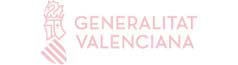 